Уведомление о проведении публичных обсуждений результатов правоприменительной практики и руководств по соблюдению обязательных требованийВ рамках проводимой в Российской Федерации реформы контрольной и надзорной деятельности Управлением Россельхознадзора по Республике Башкортостан 2 июня 2017 года в 10 часов 30 минут проводятся публичные обсуждения результатов правоприменительной практики и руководств по соблюдению обязательных требований на тему: «Значение мероприятий по актуализации карантинного фитосанитарного зонирования территории республики как основы для повышения экспортного потенциала Республики Башкортостан».  Место проведения мероприятия: ФГОУ ВО Башкирский государственный аграрный университет (г.Уфа, ул.50-летия Октября, 34, актовый зал (5 этаж)).Информируем, что на официальном сайте Управления в разделе «Публичные обсуждения» размещены доклад Управления Россельхознадзора по Республике Башкортостан по правоприменительной практике, статистике типовых и массовых нарушений обязательных требований с возможными мероприятиями по их устранению («как делать нельзя»), а также доклад с руководством по соблюдению обязательных требований, дающим разъяснение, какое поведение является правомерным, а также разъяснение новых требований нормативных правовых актов, необходимых для реализации организационных, технических мероприятий («как делать нужно (можно)»).Вопросы (обращения), замечания и комментарии по указанным докладам можно разместить в разделе «Вопрос-Ответ» на официальном сайте Управления Россельхознадзора по Республике Башкортостан.Приглашаем для участия в указанных публичных обсуждениях.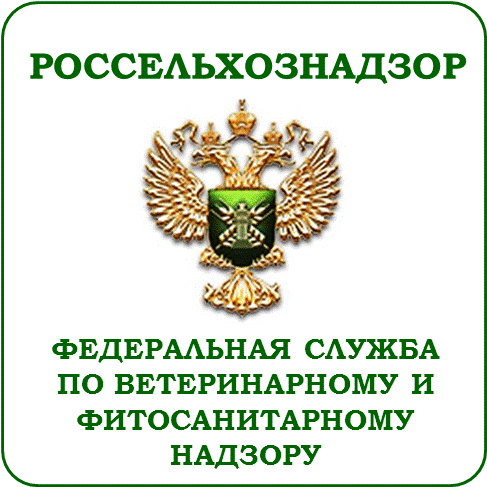 